О проведении публичных слушаний по проекту «Внесение изменений в генеральный план сельского поселения Раздольевский сельсоветмуниципального района Краснокамский районРеспублики Башкортостан»В соответствии с частью 11, статьи 24 Градостроительного кодекса Российской Федерации, Уставом сельского поселения Раздольевский сельсовет муниципального района Краснокамский район Республики Башкортостан, руководствуясь Положением о порядке организации и проведения публичных слушаний в сельском поселении Раздольевский сельсовет, утвержденным Решением Совета сельского поселения Раздольевский сельсовет муниципального района Краснокамский район Республики Башкортостан № 84 от 23.12.2011г., Администрация сельского поселения Раздольевский сельсовет муниципального района Краснокамский район Республики Башкортостан                                                 ПОСТАНОВЛЯЕТ:Провести публичные слушания по вопросу «Внесение изменений в генеральный план сельского поселения Раздольевский сельсовет муниципального района Краснокамский район Республики Башкортостан». Публичные слушания назначить в СДК д. Раздолье на 15 декабря     2022 г. на 15:00 часов.Организацию и проведение публичных слушаний возложить на комиссию по развитию предпринимательства, земельным вопросам, благоустройству и экологии.Обнародовать настоящее постановление в районной газете «Краснокамские зори»Контроль за выполнением настоящего постановления оставляю за собой.Глава сельского поселения Раздольевский сельсовет                                                       Н.Г. ФатхиевБАШКОРТОСТАН РЕСПУБЛИКАҺЫ КРАСНОКАМА РАЙОНЫ МУНИЦИПАЛЬ РАЙОНЫ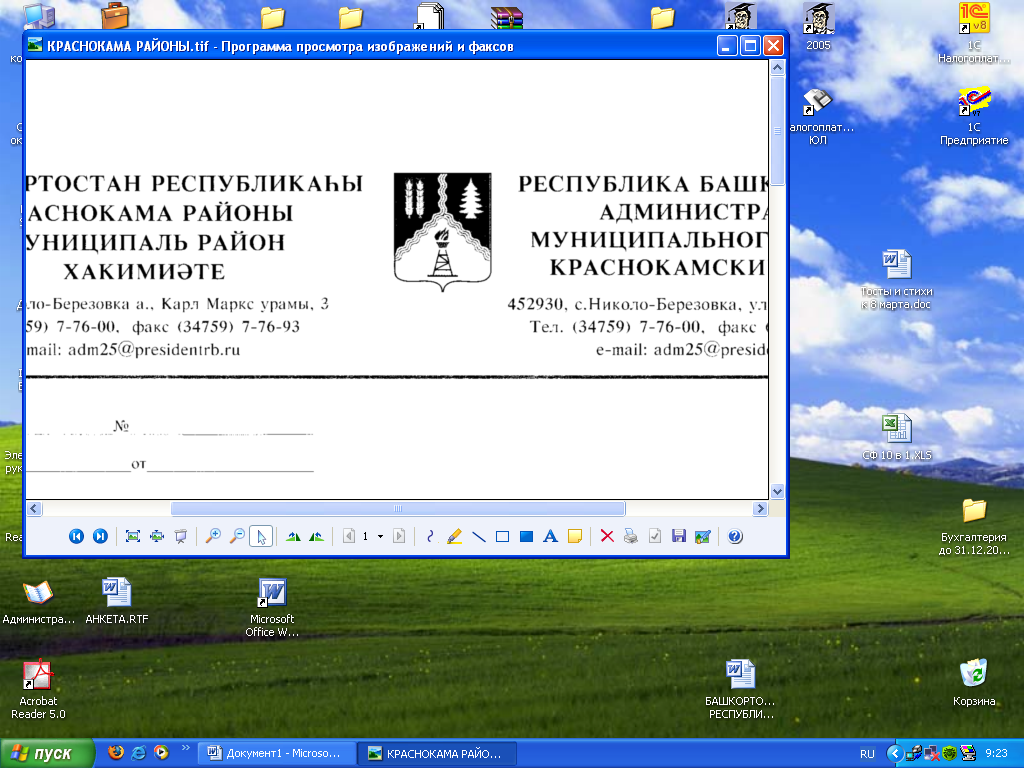 РЕСПУБЛИКА БАШКОРТОСТАНМУНИЦИПАЛЬНЫЙ РАЙОНКРАСНОКАМСКИЙ РАЙОНРАЗДОЛЬЕАУЫЛ СОВЕТЫАУЫЛ БИЛӘМӘҺЕ ХАКИМИӘТЕАДМИНИСТРАЦИЯСЕЛЬСКОГО ПОСЕЛЕНИЯРАЗДОЛЬЕВСКИЙ СЕЛЬСОВЕТ452935, Раздолье ауылы, Йәштәр урамы, 3Б;Тел. (34759) 7-05-39 e-mail: razdol-krasn@yandex.ru452935,д. Раздолье, ул. Молодежная, 3Б:Тел. (34759) 7-05-39e-mail: razdol-krasn@yandex.ru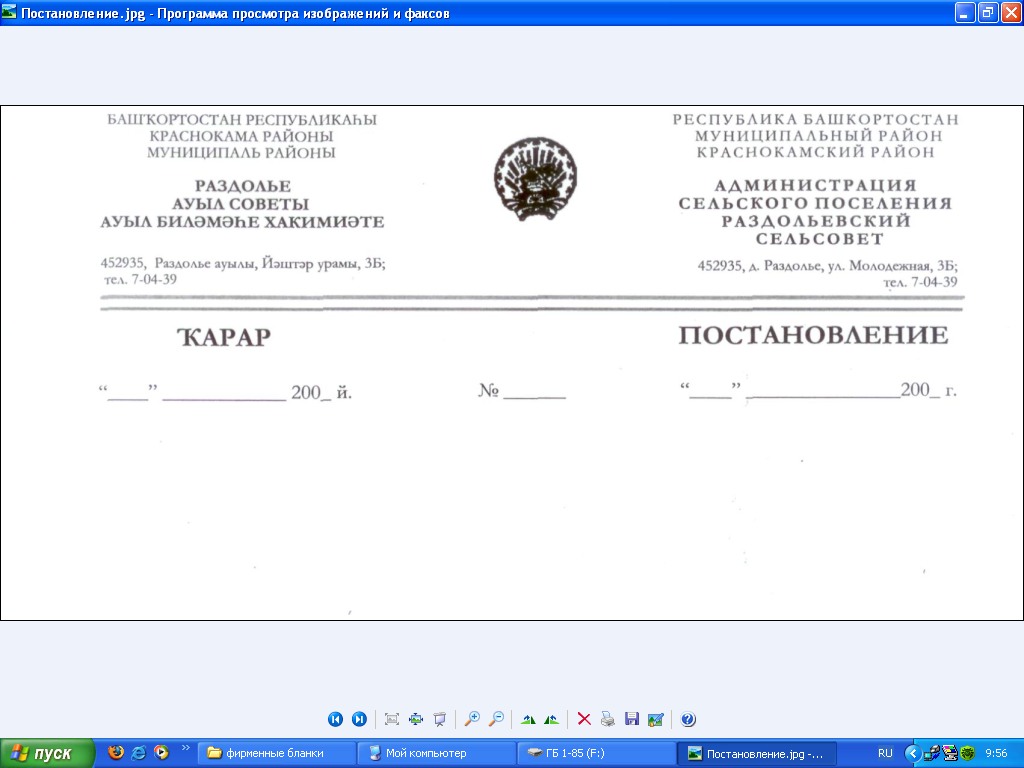 « 09 »  11    2022_й.№  81« 09 »   11     2022 г..